แนวทางการให้องค์การบริหารส่วนตำบลนาท่ามเหนือเป็นหน่วยงานที่มีคุณธรรมและความโปร่งใส ในการบริหารงานตามหลักธรรมาภิบาล ประจำปีงบประมาณ พ.ศ. 2563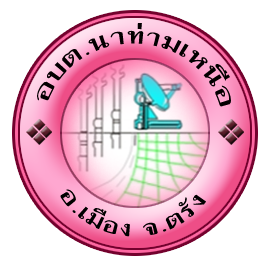 องค์การบริหารส่วนตำบลนาท่ามเหนืออำเภอเมืองตรัง  จังหวัดตรังแนวทางการให้องค์การบริหารส่วนตำบลนาท่ามเหนือเป็นหน่วยงานที่มีคุณธรรมและความโปร่งใส ในการบริหารงาน ประจำปีงบประมาณ พ.ศ. 2563--------------------------เพื่อส่งเสริมให้องค์การบริหารส่วนตำบลนาท่ามเหนือเป็นหน่วยงานที่มีคุณธรรมและความโปร่งใสใน การบริหารงานจึงกำหนดแนวทาง มาตรการ เพื่อยึดถือเป็นแนวปฏิบัติ รวมทั้งเป็นค่านิยมร่วมขององค์การบริหารส่วน ตำบลเวียงกานต์ให้ บุคลากรทุกคนพึงยึดถือ เป็นแนวปฏิบัติควบคู่กับกฎ ข้อบังคับอื่นๆ อย่างทั่วถึง 1.ด้านความโปร่งใส สาธารณชนและประชาชนผู้รับบริการสามารถเข้าถึงข้อมูลขององค์การบริหาร ส่วนตำบลเวียงกานต์ได้อย่างสะดวกในช่องทางที่กำหนด มีการเปิดเผยข้อมูลอย่างตรงไปตรงมา สามารถตรวจสอบได้ เปิดโอกาสให้ผู้รับบริการและผู้มีส่วนได้เสียเข้ามามีส่วนร่วมในการดำเนินงานขององค์การบริหารส่วนตำบลนาท่ามเหนือ และมีการจัดการเรื่องร้องเรียนอย่างเป็นระบบ แนวปฏิบัติ 1) ดำเนินการเปิดเผยข้อมูลข่าวสารเกี่ยวกับการจัดซื้อจัดจ้าง ต่อสาธารณชน 2) ดำเนินการตรวจสอบผลประโยชน์ทับซ้อนที่เกี่ยวข้องกับการจัดซื้อจัดจ้าง เพื่อป้องกัน มิให้ ราชการเสียประโยชน์ 3) ดำเนินการเปิดเผยข้อมูลเกี่ยวกับการดำเนินงาน ขององค์การบริหารส่วนตำบลนาท่ามเหนืออย่างชัดเจน ถูกต้อง ครบถ้วน และเป็นปัจจุบันอยู่เสมอ4) เปิดโอกาสให้ผู้มีส่วนได้ส่วนเสียเข้ามามีส่วนร่วม ในการดำเนินงานตามภารกิจหลักของ องค์การบริหารส่วนตำบลนาท่ามเหนือ 5) เปิดโอกาสให้ประชาชน ผู้รับบริการ ผู้มีส่วนได้ส่วนเสีย แสดงความคิดเห็น และติดตาม ตรวจสอบการดำเนินงานขององค์การบริหารส่วนตำบลนาท่ามเหนือ 6) มีระบบการจัดการเรื่องร้องเรียน และประชาสัมพันธ์แนวทางการรับเรื่องร้องเรียนให้ ประชาชนรับทราบอย่างชัดเจน รับฟังข้อคิดเห็นและข้อเสนอแนะเพื่อนนำมาพัฒนาปรับปรุงการดำเนินงาน 1.1 แนวทางดำเนินการเกี่ยวกับการจัดซื้อจัดจ้าง ประกอบด้วย 1.1.1 นโยบายหลัก มุ่งเน้น และให้ความสำคัญเกี่ยวกับการจัดซื้อจัดจ้างที่ต้องดำเนินการตามที่ กฎหมายกำหนดอย่างเคร่งครัด ด้วยความโปร่งใส มิให้เกิดโอกาสในการเกิดการทุจริตในกระบวนการจัดซื้อจัดจ้างได้ 1.1.2 มาตรการ/แนวทาง 			1) กำกับให้หน่วยงานที่รับผิดชอบการจัดซื้อจัดจ้างดำเนินการเปิดเผยข้อมูลอย่าง เป็นระบบเกี่ยวกับการจัดซื้อจัดจ้างผ่านเว็บไซต์ของหน่วยงาน และเว็บไซต์อื่นๆ รวมถึงช่องทางอื่นๆ ที่หลากหลาย 2)กำกับให้หน่วยงานที่เกี่ยวข้องจัดทำข้อมูลสรุปเกี่ยวกับการจัดซื้อจัดจ้างเป็น ประจำทุกเดือน และเผยแพร่ต่อที่สาธารณะทั้งทางเว็บไซต์และช่องทางอื่นที่หลากหลาย 3)กำหนดมาตรการตรวจสอบความสัมพันธ์ระหว่างเจ้าหน้าที่ที่เกี่ยวข้องกับการ จัดซื้อจัดจ้างและผู้เสนองาน โดยกำหนดเป็นขั้นตอนหนึ่งในกระบวนการจัดซื้อจัดจ้าง เพื่อป้องกันผลประโยชน์ทับซ้อน 4)กำกับให้หน่วยงานที่เกี่ยวข้องจัดให้มีการวิเคราะห์ผลการจัดซื้อจัดจ้าง รวมถึง การรายงานผลการวิเคราะห์ เพื่อน นำมาปรับปรุงกระบวนการจัดซื้อจัดจ้างเป็นประจำอย่างต่อเนื่อง -2- 1.2 แนวทางการให้เปิดเผย และเข้าถึงข้อมูลของหน่วยงาน ประกอบด้วย 1.2.1 นโยบายหลัก ส่งเสริมให้มีการเปิดเผยข้อมูลเกี่ยวกับบทบาทภารกิจ และข้อมูลการดำเนินงานตามอำนาจหน้าที่ที่กฎหมายกำหนด เพื่อเปิดโอกาสให้ผู้มีส่วนได้ส่วนเสียสามารถเข้าถึงข้อมูลของหน่วยงานได้หลากหลายช่องทาง โดยยึดหลักความถูกต้อง ครบถ้วน เป็นปัจจุบัน ตรงไปตรงมาและตรวจสอบได้ ภายใต้บทบัญญัติของกฎหมาย 		1.2.2 มาตรการ/แนวทาง 1) กำหนดให้หน่วยงานประชาสัมพันธ์ จัดทำสื่อเอกสารเผยแพร่ข้อมูลของ หน่วยงานในช่องทางที่หลากหลาย 2) พัฒนาบุคลากรของหน่วยงานประชาสัมพันธ์ ให้มีความรอบรู้ข้อมูลต่างๆ ใน ภาพรวมขององค์การบริหารส่วนตำบลนาท่ามเหนือเพื่อให้บริการข้อมูลตลอดเวลาทำการ 			3) พัฒนาเว็บไซต์ของหน่วยงาน เพื่อทำการเผยแพร่ข้อมูลที่เกี่ยวข้อง 4) กำหนดให้ทุกหน่วยงาน ในองค์การบริหารส่วนตำบลนาท่ามเหนือจัดทำผลการดำเนินงาน พันธกิจเพื่อเผยแพร่ผลการ ดำเนินงานขององค์การบริหารส่วนตำบลนาท่ามเหนืออย่างต่อเนื่อง 1.3 แนวทางส่งเสริมบทบาทของผู้มีส่วนได้ส่วนเสียเข้ามามีส่วนร่วมในการดำเนินงานประกอบด้วย 1.3.1 นโยบายหลัก ให้ความสำคัญและเปิดโอกาสให้ผู้มีส่วนได้ส่วนเสีย เข้ามามีส่วนร่วมในการดำเนินงาน ตั้งแต่ร่วมแสดงความคิดเห็น ร่วม วางแผน/จัดทำแผนงาน ร่วมดำเนินการ รวมถึงร่วมตรวจสอบการดำเนินงานขององค์การบริหารส่วนตำบลนาท่ามเหนือ 1.3.2 มาตรการ/แนวทาง 			1)จัดให้มีคณะกรรมการพัฒนาองค์การบริหารส่วนตำบลนาท่ามเหนือตามพันธกิจโดยการมีส่วนร่วมของผู้มีส่วนได้ส่วนเสีย2)ส่งเสริมให้ทุกหน่วยงานภายใน องค์การบริหารส่วนตำบลนาท่ามเหนือดำเนินโครงการ ภายใต้การมีส่วนร่วมของผู้มีส่วนได้ส่วนเสีย 1.4 แนวทางการจัดการเรื่องร้องเรียนเกี่ยวกับการปฏิบัติงาน/การให้บริการของหน่วยงานประกอบด้วย 1.4.1 นโยบายหลัก ส่งเสริม และพัฒนาระบบการจัดการรับเรื่องร้องเรียนที่มีประสิทธิภาพทั้งเรื่องร้องเรียนเกี่ยวกับการปฏิบัติหน้าที่ของ เจ้าหน้าที่ รวมถึงเรื่องร้องเรียนเกี่ยวกับการดำเนินงานขององค์การบริหารส่วนตำบลนาท่ามเหนือเพื่อให้ผู้มีส่วนได้ส่วน เสียเข้ามาร่วมติดตามตรวจสอบ โดยสามารถเข้าถึงระบบการร้องเรียนได้อย่างรวดเร็ว 1.4.2 มาตรการ/แนวทาง 1) จัดให้มีหน่วยงานกลางรับเรื่องร้องเรียน 2) จัดให้มีคู่มือที่แสดงช่องทาง ขั้นตอนการร้องเรียน และกระบวนการจัดการเรื่องร้องเรียน 3) กำกับให้หน่วยงานที่เกี่ยวข้องดำเนินการตามกระบวนการเรื่องร้องเรียนอย่าง เคร่งครัด และรายงานผลการจัดการเรื่องร้องเรียนให้ผู้ร้องเรียนทราบตามกำหนดเวลาที่เหมาะสม 4) กำกับให้หน่วยงานที่เกี่ยวข้องจัดทำสรุปรายงานผลการดำเนินการเรื่อง ร้องเรียน พร้อมระบุปัญหาอุปสรรค เสนอต่อผู้บริหารเพื่อหาแนวทางแก้ไข 2.ด้านความพร้อมรับผิด ผู้บริหารและเจ้าหน้าที่มีความมุ่งมั่นตั้งใจปฏิบัติงานอย่างเต็ม ประสิทธิภาพ มีความรับผิดชอบต่อผลการปฏิบัติงาน พร้อมรับผิดชอบในการปฏิบัติหน้าที่ให้บรรลุเป้าหมาย แนวปฏิบัติ 1) ผู้บริหารและบุคลากรทุกระดับพร้อมรับผิดชอบต่อผลงานขององค์การบริหารส่วนตำบลนาท่ามเหนือที่ส่งผล กระทบและเกิดความเสียหายต่อสังคมโดยรวม 2) บุคลากรทุกคนปฏิบัติงานด้วยความเต็มใจ เต็มความสามารถโดยมุ่งผลสำเร็จของงาน และ พร้อมรับฟังการวิพากษ์หรือติชมจากผู้รับบริการและผู้มีส่วนได้ส่วนเสีย และนำมาปรับปรุงพัฒนางานให้ดียิ่งขึ้น 3) องค์การบริหารส่วนตำบลนาท่ามเหนือพร้อมรับผิดชอบผลการปฏิบัติงานที่ผิดพลาด และมีมาตรการดำเนินการ ต่อบุคลากรที่ขาดความรับผิดชอบ ซึ่งส่งผลให้เกิดความเสียหายต่อทางราชการ 2.1 ความพร้อมรับผิดในการปฏิบัติงาน/การบริหารงาน ทุกขั้นตอนต้องมีความถูกต้องตาม กฎหมาย ระเบียบ อย่างครบถ้วน เคร่งครัด ประกอบด้วย 2.1.1 นโยบายหลัก ส่งเสริม สนับสนุนให้บุคลากรทุกระดับทั้งผู้บริหาร และเจ้าหน้าที่ให้ความสำคัญ กับการปฏิบัติงาน/การบริหารงาน ด้วยความมุ่งมั่น อย่างเต็มประสิทธิภาพ มีความรับผิดชอบต่อการปฏิบัติหน้าที่ โดยยึดหลักความถูกต้อง เป็นธรรม เท่าเทียม โดยสนับสนุนส่งเสริมให้ผู้บริหารทุกระดับยึดหลักการบริหารตามหลักธรรมาภิบาลโดยเคร่งครัดและต่อเนื่อง และกำกับให้บุคลากรทุกฝ่ายปฏิบัติหน้าที่ตามกรอบจรรยาบรรณของ ข้าราชการองค์การบริหารส่วนตำบลนาท่ามเหนือ 2.1.2 มาตรการ/แนวทาง 				1) สนับสนุนให้เจ้าหน้าที่จัดให้ทำคู่มือการปฏิบัติงานตามภารกิจ และเผยแพร่ ให้สาธารณชนทราบในช่องทางที่หลากหลาย 2) จัดให้มีการแสดงขั้นตอนการปฏิบัติตามภารกิจหลัก และระยะเวลาที่ใช้ใน การดำเนินการเพื่อให้ผู้รับบริการหรือให้ผู้มีส่วนได้ส่วนเสียทราบอย่างชัดเจน 3) สร้างขวัญ และแรงจูงใจโดยการประกาศยกย่องให้แก่บุคลากรที่มี จรรยาบรรณดีเด่น ประจำปี 				4) กำหนดให้มีการติดตาม ตรวจสอบ ประเมินผลการบริหารงานของผู้บริหาร ระดับหน่วยงานภายในองค์การบริหารส่วนตำบลนาท่ามเหนือ 5) ดำเนินการตามระเบียบวินัยบุคลากรขององค์การบริหารส่วนตำบลนาท่ามเหนืออย่างเคร่งครัด 2.2 แนวทางการแสดงเจตจำนงของผู้บริหารในการบริหารงานอย่างซื่อสัตย์สุจริต และมีธรรมาภิบาล ประกอบด้วย 2.2.1 นโยบายหลัก ส่งเสริมให้ผู้บริหารทุกระดับมีความมุ่งมั่นตั้งใจ ที่จะนำหน่วยงานให้ดำเนินงาน ตามภารกิจด้วยความโปร่งใส ปราศจากการทุจริต บริหารราชการโดยยึดหลักซื่อสัตย์ สุจริต และพร้อมรับผิดชอบ หากเกิดความไม่เป็นธรรมหรือการทุจริตขึ้นในองค์การบริหารส่วนตำบลนาท่ามเหนือ 2.2.2 มาตรการ/แนวทาง 1)จัดให้มีการแสดงเจตจำนงว่าจะบริหารงานด้วยความซื่อสัตย์สุจริตต่อ เจ้าหน้าที่ในหน่วยงานและต่อสาธารณชน 2)กำหนดนโยบาย มาตรการ แผนงาน หรือโครงการ/กิจกรรม เพื่อพัฒนา หน่วยงานให้มีคุณธรรม และความโปร่งใสตามแนวทางการประเมินคุณธรรมและความโปร่งใสในการดำเนินงานของ หน่วยงานภาครัฐ ในแต่ละด้าน คือ ด้านความโปร่งใส ด้านความพร้อมรับผิด ด้านความปลอดจากการทุจริตในการ ปฏิบัติงาน ด้านวัฒนธรรมคุณธรรมในองค์กร ด้านคุณธรรมการท างานในหน่วยงาน และด้านการสื่อสารภายใน หน่วยงาน 3.ด้านความปลอดจากการทุจริตในการปฏิบัติงาน ส่งเสริมให้บุคลากรปฏิบัติตนตามประมวล จริยธรรมและจรรยาบรรณข้าราชการขององค์การบริหารส่วนตำบลนาท่ามเหนือและรักษาวินัยข้าราชการโดยเคร่งครัด แนวปฏิบัติ 1) ผู้บังคับบัญชาและบุคลากรทุกคนรักษาจรรยาบรรณข้าราชการและวินัยของตนเอง เสริมสร้าง พัฒนาให้ผู้อยู่ใต้บังคับบัญชารักษาจรรยาบรรณข้าราชการและมีวินัย รวมทั้งป้องกันไม่ให้ผู้อยู่ใต้บังคับบัญชากระทำผิดวินัย 2) องค์การบริหารส่วนตำบลนาท่ามเหนือดำเนินการทางวินัยแก่ผู้กระทำผิดวินัยอย่างเคร่งครัด 3.1 นโยบายในการป้องกันไม่ให้บุคลากรมีการรับหรือเรียกรับเงิน สิ่งของ หรือผลประโยชน์ใดๆ จากผู้มีส่วนได้ส่วนเสีย ประกอบด้วย 3.1.1 นโยบายหลัก ให้ความสำคัญในการป้องกันไม่ให้บุคลากรรับหรือเรียกรับเงิน สิ่งของหรือ ผลประโยชน์ใดๆ จากผู้มีส่วนได้ส่วนเสียตามหลักนิติธรรม โดยยึดหลักความซื่อสัตย์สุจริตในการปฏิบัติหน้าที่ เข้มงวดกับการปฏิบัติงานของบุคลากรทุกระดับ รวมทั้งใช้มาตรการเด็ดขาดเพื่อป้องกันไม่ให้บุคลากรเรียกรับเงิน สิ่งของ หรือผลประโยชน์อื่นใดจากผู้มีส่วนได้ส่วนเสีย 3.1.2 มาตรการ/แนวทาง 1)กำหนดให้มีคู่มือการปฏิบัติงานเพื่อป้องกันผลประโยชน์ทับซ้อนของหน่วยงาน และเผยแพร่ให้ถือปฏิบัติโดยทั่วกัน 2)ให้ความรู้เกี่ยวกับการลงโทษทางวินัย เมื่อบุคลากรกระทำความผิดเพื่อให้ บุคลากรตระหนักในการไม่รับหรือเรียกรับเงิน สิ่งของ หรือผลประโยชน์ใดๆ จากผู้มีส่วนได้ส่วนเสีย 3.2 แนวทางหลักเกี่ยวกับการป้องกันไม่ให้บุคลากรใช้ตำแหน่งหน้าที่ในการเอื้อประโยชน์ประกอบด้วย 3.2.1 นโยบายหลัก ให้ความสำคัญและใช้มาตรการเด็ดขาดเกี่ยวกับการป้องกันไม่ให้บุคลากรใช้ ตำแหน่งหน้าที่ของตนอย่างไม่เป็นธรรมเพื่อเอื้อประโยชน์แก่ตนเอง พวกพ้อง หรือผู้อื่น โดยยึดหลักความซื่อสัตย์ สุจริตในการปฏิบัติหน้าที่ 3.2.2 มาตรการ/แนวทาง 1) กำหนดให้มีการรณรงค์เผยแพร่ หรือให้ความรู้เกี่ยวกับโทษวินัยในการใช้ ตำแหน่งหน้าที่ของตนอย่างไม่เป็นธรรมเพื่อเอื้อประโยชน์แก่ตนเอง พวกพ้อง หรือผู้อื่น 2) สอดส่องและป้องกันการปฏิบัติงานของบุคลากรไม่ให้มีพฤติกรรมที่เข้าข่าย การใช้ตำแหน่งในการเอื้อประโยชน์แก่ตนเอง พวกพ้อง หรือผู้อื่น 3.3 แนวทางเกี่ยวกับความปลอดจากการทุจริตเชิงนโยบาย ประกอบด้วย 3.3.1 นโยบายหลัก ตระหนัก และให้ความสำคัญการทุจริตเชิงนโยบาย ซึ่งมีลักษณะเป็นการทุจริตที่ เกิดจากความสัมพันธ์เกื้อหนุนกันระหว่างผู้บริหารของหน่วยงานกับผู้มีส่วนได้ส่วนเสียที่เป็นหน่วยงานธุรกิจเอกชน/ พวกพ้อง หรือมีการแทรกแซงทางการเมืองร่วมด้วย เพื่อเอื้อประโยชน์ในสัญญาโครงการหรือสัมปทานของ หน่วยงาน หรือแลกเปลี่ยนกับการกำหนดนโยบายหรือการอนุมัติใดๆ ของผู้บริหารหน่วยงาน 3.3.2 มาตรการ/แนวทาง 1) กำหนดให้มีการรณรงค์เผยแพร่ หรือให้ความรู้เกี่ยวกับโทษวินัย เมื่อมีการ ทุจริตเชิงนโยบาย 2) กำหนดให้มีการติดตาม ตรวจสอบ ประเมินผลการบริหารงานของผู้บริหาร ระดับหน่วยงานภายในองค์การบริหารส่วนตำบลนาท่ามเหนือ 4.ด้านวัฒนธรรมคุณธรรมในองค์กร วัฒนธรรมการท างานขององค์การบริหารส่วนตำบลนาท่ามเหนือเป็นไป อย่างมีคุณธรรมและธรรมาภิบาล เริ่มต้นจากการรักษาความซื่อสัตย์สุจริตในตนเองและมีค่านิยมร่วมในการต่อต้าน ทุจริต มีแนวทางการปฏิบัติงาน เพื่อป้องกันการทุจริตและประพฤติมิชอบ แนวปฏิบัติ 1) ผู้บริหารสูงสุดเป็นผู้นำในการแสดงเจตจำนงซื่อสัตย์สุจริต และกำหนดให้มีการปฏิบัติงานด้าน การป้องกันและปราบปรามการทุจริตอย่างเป็นรูปธรรม 2) แต่งตั้งคณะทำงานต่อต้านการทุจริตเพื่อการบริหารงานที่โปร่งใส ดำเนินการปรับปรุงพัฒนา ระบบงาน กำหนดมาตรการ ออกระเบียบ เพื่อป้องกันการทุจริตและประพฤติมิชอบ รวมถึงการเกิดผลประโยชน์ทับ ซ้อนในการดำเนินงาน 4.1 นโยบายการปลูกฝังและการสร้างให้เกิดวัฒนธรรมสุจริตในหน่วยงาน ประกอบด้วย 4.1.1 นโยบายหลัก การให้ความสำคัญกับการถ่ายทอดพฤติกรรมการท างานที่ดีให้กับบุคลากร มี คุณธรรมและซื่อสัตย์สุจริตให้แก่กันอยู่เสมอ ไม่ยอมรับ ไม่ทนต่อพฤติกรรมการทุจริตในการปฏิบัติงานทุกประเภท เกิดความอายและกลัวที่จะกระทำการทุจริต ไม่เพิกเฉยและพร้อมที่จะดำเนินการเพื่อยับยั้งการทุจริต 4.1.2 มาตรการ/แนวทาง 1) กำหนดให้มีการรณรงค์หรือให้ความรู้เกี่ยวกับการลงโทษวินัยเมื่อบุคลากร กระทำการทุจริต 2) สร้างแรงจูงใจเพื่อให้บุคลากรมีการปฏิบัติงานอย่างสุจริต ไม่เพิกเฉย และ พร้อมที่จะดำเนินการเพื่อยับยั้งการทุจริต 4.2 แนวทางเกี่ยวกับการดำเนินการเพื่อป้องกันผลประโยชน์ทับซ้อนในหน่วยงาน ประกอบด้วย 4.2.1 นโยบายหลัก ให้ความสำคัญเกี่ยวกับการดำเนินการเพื่อป้องกันผลประโยชน์ทับซ้อนใน หน่วยงาน โดยให้บุคลากรในหน่วยงานมีความเข้าใจเกี่ยวกับการกระทำที่เป็นผลประโยชน์ทับซ้อนหรือสามารถ แยกแยะประโยชน์ส่วนตนและผลประโยชน์ส่วนรวมได้ และให้บุคลากรถือปฏิบัติอย่างเคร่งครัด 4.2.2 มาตรการ/แนวทาง 1) กำหนดให้มีการจัดทำคู่มือเกี่ยวกับการปฏิบัติงานเพื่อป้องกันผลประโยชน์ ทับซ้อนขององค์การบริหารส่วนตำบลนาท่ามเหนือ 2) กำหนดให้มีการถ่ายทอดความรู้เกี่ยวกับเรื่องผลประโยชน์ทับซ้อน 4.3 แนวทางการป้องกันและปราบปรามการทุจริตในหน่วยงาน ประกอบด้วย 4.3.1 นโยบายหลัก ให้ความสำคัญกับการป้องกันการทุจริต โดยจัดทำแผนป้องกันและปราบปราม การทุจริตของหน่วยงาน และการนำแผนไปสู่การปฏิบัติอย่างเป็นรูปธรรมและมีประสิทธิภาพ รวมทั้งให้ความสำคัญ กับกระบวนการตรวจสอบถ่วงดุลภายใน เกี่ยวกับการดำเนินงานที่มีความเสี่ยงหรือมีโอกาสที่จะเกิดการทุจริต 4.3.2 มาตรการ/แนวทาง 1) กำหนดให้มีการจัดทำแผนปฏิบัติการป้องกันการทุจริตประพฤติมิชอบ ดำเนินการและประเมินผลการดำเนินงาน รวมทั้งรายงานตามแผนปฏิบัติการป้องกันทุจริตประพฤติมิชอบ2) จัดตั้งกลุ่มบุคลากรหรือจัดตั้งชมรมเพื่อการบริหารงานโปร่งใส ช่วยการ ป้องกันและตรวจสอบการทุจริตประพฤติมิชอบทุกรูปแบบ 5.ด้านคุณธรรมการทำงานในหน่วยงาน มีระบบการปฏิบัติงานที่ได้มาตรฐานเป็นไปตามหลักธรรมาภิบาล และมีคุณธรรมในการปฏิบัติงาน แนวปฏิบัติ 1) มีการกำหนดขั้นตอน คู่มือ หรือมาตรฐานการปฏิบัติงานที่ชัดเจน มีการปฏิบัติงานตามคู่มือ หรือมาตรฐานเพื่อลดการใช้ดุลยพินิจของเจ้าหน้าที่ และให้ความสำคัญกับการปฏิบัติงานอย่างเป็นธรรม เท่าเทียม และเป็นไปตามหลักธรรมาภิบาล 2) มีระบบการตรวจสอบเพื่อป้องกันการละเว้นการปฏิบัติหน้าที่ของเจ้าหน้าที่และกำกับ มาตรฐานการปฏิบัติงานอย่างเคร่งครัดโดยผู้บังคับบัญชาทุกระดับ 3) ผู้บริหารทุกระดับมีคุณธรรมในการบริหารงาน ทั้งด้านการบริหารงานบุคคล การบริหาร งบประมาณ และการมอบหมายงานอย่างเป็นธรรม 4) ผู้บริหารทุกระดับเสริมสร้างสภาพแวดล้อมที่เอื้ออำนวยและสนับสนุนการปฏิบัติงานของ เจ้าหน้าที่ให้มีประสิทธิภาพและประสิทธิผล 5.1 แนวทางเกี่ยวกับการกำหนดคู่มือหรือมาตรฐานการปฏิบัติงานตามภารกิจหลักที่ชัดเจนและ เป็นไปตามระเบียบขั้นตอน และมีระบบป้องกันและตรวจสอบเพื่อป้องกันการละเว้นการปฏิบัติหน้าที่ ประกอบด้วย 5.1.1 นโยบายหลัก ให้ความสำคัญและเข้มงวดกับการปฏิบัติงานของบุคลากรตามมาตรฐาน/คู่มือ การปฏิบัติงาน โดยยึดหลักความถูกต้องและความเสมอภาค ตามกฎหมาย กฎ ระเบียบ และข้อบังคับอย่างเคร่งครัด และเป็นธรรม 5.1.2 มาตรการ/แนวทาง 1)ให้มีการปฏิบัติงานตามคู่มือหรือมาตรฐานการปฏิบัติงานตามภารกิจ 2)ให้มีการปฏิบัติงาน/การบริการตามภารกิจหลักด้วยความเป็นธรรม 3)ให้บุคลากรปฏิบัติงานตามระเบียบ ขั้นตอนอย่างเคร่งครัด เป็นมาตรฐาน และ ยึดหลักความถูกต้อง 5.2 แนวทางพัฒนาคุณธรรมในการบริหารงานบุคคล 5.2.1 นโยบายหลัก ให้ความสำคัญเกี่ยวกับระบบคุณธรรมการบริหารทรัพยากรบุคคลด้วยหลัก คุณธรรม ยึดหลักการคำนึงถึงความรู้ความสามารถและมาตรฐานการปฏิบัติงาน และหลักความยุติธรรม 5.2.2 มาตรการ/แนวทาง 1) จัดทำแนวทางหรือวิธีปฏิบัติการบริหารงานบุคคลด้านการบริหารทรัพยากร บุคคลให้มีความชัดเจน เช่น การบรรจุ แต่งตั้ง โยกย้าย การพิจารณาความดีความชอบเพื่อเลื่อนขั้นเงินเดือน และ การพัฒนาทรัพยากรบุคคลในรูปแบบต่างๆ 2) จัดให้มีการบริหารทรัพยากรบุคคลด้วยระบบคุณธรรม ไม่ใช้หลักอุปถัมภ์ และใช้หลักความมั่นคงการรับรองการเป็นอาชีพ มีทางก้าวหน้า มีค่าตอบแทน และสวัสดิการที่เหมาะสม ที่เป็น เกียรติและศักดิ์ศรี 3) สร้างแรงจูงใจเพื่อรักษาบุคลากรให้ปฏิบัติงานด้วยความจงรักภักดี 5.3 แนวทางพัฒนาคุณธรรมในการบริหารงบประมาณ ประกอบด้วย 5.3.1 นโยบายหลัก ให้ความสำคัญกับการบริหารงบประมาณและการใช้จ่ายเงินงบประมาณอย่าง เป็นระบบ ตามหลักความโปร่งใส หลักนิติธรรม ตรวจสอบได้และพิจารณาใช้จ่ายในสิ่งที่จำเป็นต่อการดำเนินงาน ตามภารกิจขององค์การบริหารส่วนตำบลนาท่ามเหนืออย่างมีประสิทธิภาพ/ประสิทธิผล โดยยึดหลักความคุ้มค่า 5.3.2 มาตรการ/แนวทาง บริหารงบประมาณโดยใช้หลักธรรมาภิบาล และการใช้จ่ายเงินงบประมาณให้ เป็นไปด้วยความจำเป็น คุ้มค่า โปร่งใส และตรวจสอบได้ ยึดหลักการบริหารมุ่งเน้นผลสัมฤทธิ์และบริหาร งบประมาณแบบมุ่งเน้นผลงาน 5.4 แนวทางในการมอบหมายที่มีความเป็นธรรม เท่าเทียม และไม่เลือกปฏิบัติประกอบด้วย 5.4.1 นโยบายหลัก ให้ความสำคัญเกี่ยวกับการมอบหมายงานให้แก่ผู้ใต้บังคับบัญชา โดยการกระจาย งานในหน้าที่ความรับผิดชอบ และอำนาจการตัดสินใจภายในขอบเขตที่กำหนด โดยไม่เลือกปฏิบัติ เป็นธรรมแก่ผู้รับ มอบหมายงานทุกคนอย่างเท่าเทียมกัน มีการสื่อสารและเอาใจใส่ติดตามในการมอบหมายงานที่ได้มอบหมายไป ตลอดจนรับผิดชอบในผลของงานที่ได้รับมอบหมาย 5.4.2 มาตรการ/แนวทาง 1) กระจายอำนาจหน้าที่และมอบหมายงานในหน้าที่รับผิดชอบ โดยคำนึงถึง ขอบเขตอำนาจหน้าที่ตามกฎหมายโดยไม่เลือกปฏิบัติ 2) ติดตามตรวจสอบและรับผิดชอบผลของงานที่ได้รับมอบหมาย 5.5 แนวทางที่ให้ความสำคัญกับสภาพแวดล้อมที่เอื้ออำนวยและส่งเสริมการปฏิบัติงานประกอบด้วย 5.5.1 นโยบายหลัก ให้ความสำคัญกับสภาพแวดล้อมการทำงานของผู้ปฏิบัติงาน ส่งเสริมสนับสนุนใน การสร้างสภาพแวดล้อมที่เอื้ออำนวยต่อการปฏิบัติงาน 5.5.2 มาตรการ/แนวทาง การจัดสภาพแวดล้อมการทำงานตามความต้องการของบุคลากรขององค์การบริหารส่วนตำบลนาท่ามเหนือที่เหมาะสม จำเป็น ที่เอื้ออำนวยและส่งเสริมการปฏิบัติงาน 6.ด้านการสื่อสารภายในหน่วยงาน เผยแพร่บทบาทหน้าที่และการปฏิบัติงานของ องค์การบริหารส่วนตำบลนาท่ามเหนือผ่านช่องทางต่างๆ อย่างชัดเจน ถูกต้อง ครบถ้วน สมบูรณ์เป็นปัจจุบัน แนวปฏิบัติ 1) ให้ความสำคัญในการเปิดเผยและการเข้าถึงข้อมูลข่าวสารองค์การบริหารส่วนตำบลนาท่ามเหนือ อย่างเปิดกว้าง ทั่วถึง บนพื้นฐานแห่งพระราชบัญญัติข้อมูลข่าวสารของทางราชการ พ.ศ.2540 ควบคู่ไปกับการ เปิดโอกาสการมีส่วนร่วมของผู้รับบริการและผู้มีส่วนได้ส่วนเสีย และประชาชน 6.1 นโยบายหลัก ให้ความสำคัญของรูปแบบ วิธีการ การสื่อสารเพื่อถ่ายทอดเกี่ยวกับนโยบายทั้ง 5 ด้าน ให้ บุคลากรทุกคนทุกประเภททุกระดับในองค์การบริหารส่วนตำบลนาท่ามเหนือรับทราบเพื่อให้เกิดผลต่อความตระหนัก และให้ ความสำคัญถึงการปฏิบัติงานที่มีคุณธรรมและความโปร่งใส 6.2 มาตรการ/แนวทาง ถ่ายทอดนโยบาย/มาตรการการบริหารงานด้วยการซื่อสัตย์สุจริตในหน่วยงาน ให้บุคลากร ทุกคนทุกประเภททุกระดับรับรู้ เข้าใจ และนำไปปฏิบัติอย่างมีคุณธรรมและความโปร่งใส และประชาสัมพันธ์ให้ ประชาชนได้รับทราบ